海南省政府采购项目需求表海南省政府采购项目需求表海南省政府采购项目需求表海南省政府采购项目需求表海南省政府采购项目需求表海南省政府采购项目需求表海南省政府采购项目需求表海南省政府采购项目需求表采购人名称：                                         采购人名称：                                         海南省外事侨务办公室海南省外事侨务办公室海南省外事侨务办公室2018年2月5日采购项目名称采购项目名称博鳌亚洲论坛驾驶员服装博鳌亚洲论坛驾驶员服装博鳌亚洲论坛驾驶员服装博鳌亚洲论坛驾驶员服装预算金额  （万元）98代理机构代理机构海南政一管理咨询有限公司海南政一管理咨询有限公司海南政一管理咨询有限公司海南政一管理咨询有限公司采购方式竞争性谈判项目概况项目概况为了使2018年参与博鳌亚洲论坛年会服务保障的司机能及时穿着合体的工作服装，采购人经过对司机了解和对市场进行调研，根据历年司机服装制作、发放、穿着情况和数据统计，结合2018年年会的实际，提出2018年论坛年会司机服装需求。现需采购博鳌亚洲论坛驾驶员服装2000套。为了使2018年参与博鳌亚洲论坛年会服务保障的司机能及时穿着合体的工作服装，采购人经过对司机了解和对市场进行调研，根据历年司机服装制作、发放、穿着情况和数据统计，结合2018年年会的实际，提出2018年论坛年会司机服装需求。现需采购博鳌亚洲论坛驾驶员服装2000套。为了使2018年参与博鳌亚洲论坛年会服务保障的司机能及时穿着合体的工作服装，采购人经过对司机了解和对市场进行调研，根据历年司机服装制作、发放、穿着情况和数据统计，结合2018年年会的实际，提出2018年论坛年会司机服装需求。现需采购博鳌亚洲论坛驾驶员服装2000套。为了使2018年参与博鳌亚洲论坛年会服务保障的司机能及时穿着合体的工作服装，采购人经过对司机了解和对市场进行调研，根据历年司机服装制作、发放、穿着情况和数据统计，结合2018年年会的实际，提出2018年论坛年会司机服装需求。现需采购博鳌亚洲论坛驾驶员服装2000套。为了使2018年参与博鳌亚洲论坛年会服务保障的司机能及时穿着合体的工作服装，采购人经过对司机了解和对市场进行调研，根据历年司机服装制作、发放、穿着情况和数据统计，结合2018年年会的实际，提出2018年论坛年会司机服装需求。现需采购博鳌亚洲论坛驾驶员服装2000套。为了使2018年参与博鳌亚洲论坛年会服务保障的司机能及时穿着合体的工作服装，采购人经过对司机了解和对市场进行调研，根据历年司机服装制作、发放、穿着情况和数据统计，结合2018年年会的实际，提出2018年论坛年会司机服装需求。现需采购博鳌亚洲论坛驾驶员服装2000套。采购需求包括下列内容采购需求包括下列内容采购需求包括下列内容采购需求包括下列内容采购需求包括下列内容采购需求包括下列内容采购需求包括下列内容采购需求包括下列内容（一）是否属于政府采购政策扶持范围；（一）是否属于政府采购政策扶持范围；（一）是否属于政府采购政策扶持范围；（一）是否属于政府采购政策扶持范围；（一）是否属于政府采购政策扶持范围；（一）是否属于政府采购政策扶持范围；（一）是否属于政府采购政策扶持范围；（一）是否属于政府采购政策扶持范围；（二）采购数量、采购标的的功能标准、性能标准、材质标准、安全标准、服务标准以及是否有法律法规规定的强制性标准；（二）采购数量、采购标的的功能标准、性能标准、材质标准、安全标准、服务标准以及是否有法律法规规定的强制性标准；（二）采购数量、采购标的的功能标准、性能标准、材质标准、安全标准、服务标准以及是否有法律法规规定的强制性标准；（二）采购数量、采购标的的功能标准、性能标准、材质标准、安全标准、服务标准以及是否有法律法规规定的强制性标准；（二）采购数量、采购标的的功能标准、性能标准、材质标准、安全标准、服务标准以及是否有法律法规规定的强制性标准；（二）采购数量、采购标的的功能标准、性能标准、材质标准、安全标准、服务标准以及是否有法律法规规定的强制性标准；（二）采购数量、采购标的的功能标准、性能标准、材质标准、安全标准、服务标准以及是否有法律法规规定的强制性标准；（二）采购数量、采购标的的功能标准、性能标准、材质标准、安全标准、服务标准以及是否有法律法规规定的强制性标准；（三）拟采用的采购方式、评审方法和评审标准；（三）拟采用的采购方式、评审方法和评审标准；（三）拟采用的采购方式、评审方法和评审标准；（三）拟采用的采购方式、评审方法和评审标准；（三）拟采用的采购方式、评审方法和评审标准；（三）拟采用的采购方式、评审方法和评审标准；（三）拟采用的采购方式、评审方法和评审标准；（三）拟采用的采购方式、评审方法和评审标准；（四）拟确定的供应商参加采购活动的资格条件；（四）拟确定的供应商参加采购活动的资格条件；（四）拟确定的供应商参加采购活动的资格条件；（四）拟确定的供应商参加采购活动的资格条件；（四）拟确定的供应商参加采购活动的资格条件；（四）拟确定的供应商参加采购活动的资格条件；（四）拟确定的供应商参加采购活动的资格条件；（四）拟确定的供应商参加采购活动的资格条件；（五）政府采购项目的实质性要求，履约时间和方式、验收方法和标准及其他合同实质性条款；（五）政府采购项目的实质性要求，履约时间和方式、验收方法和标准及其他合同实质性条款；（五）政府采购项目的实质性要求，履约时间和方式、验收方法和标准及其他合同实质性条款；（五）政府采购项目的实质性要求，履约时间和方式、验收方法和标准及其他合同实质性条款；（五）政府采购项目的实质性要求，履约时间和方式、验收方法和标准及其他合同实质性条款；（五）政府采购项目的实质性要求，履约时间和方式、验收方法和标准及其他合同实质性条款；（五）政府采购项目的实质性要求，履约时间和方式、验收方法和标准及其他合同实质性条款；（五）政府采购项目的实质性要求，履约时间和方式、验收方法和标准及其他合同实质性条款；（六）其他事项。（六）其他事项。（六）其他事项。（六）其他事项。（六）其他事项。（六）其他事项。（六）其他事项。（六）其他事项。（请按采购需求内容逐条明确相关事项，可另附材料）（请按采购需求内容逐条明确相关事项，可另附材料）（请按采购需求内容逐条明确相关事项，可另附材料）（请按采购需求内容逐条明确相关事项，可另附材料）（请按采购需求内容逐条明确相关事项，可另附材料）（请按采购需求内容逐条明确相关事项，可另附材料）（请按采购需求内容逐条明确相关事项，可另附材料）（请按采购需求内容逐条明确相关事项，可另附材料）政府采购政策扶持范围：政府采购政策扶持范围：政府采购政策扶持范围：进口产品     □ 进口产品     □ 不接受不接受不接受节能环保产品 □节能环保产品 □关于优先采购环境标志产品的要求
本次响应产品型号如为列入最新一期（环保清单在标书发布之日后公布的，同时执行上期和本期环保清单）环境标志产品政府采购清单内型号，供应商须在响应文件中提供有效的环保产品认证证书复印件，否则不予认定。关于优先采购环境标志产品的要求
本次响应产品型号如为列入最新一期（环保清单在标书发布之日后公布的，同时执行上期和本期环保清单）环境标志产品政府采购清单内型号，供应商须在响应文件中提供有效的环保产品认证证书复印件，否则不予认定。关于优先采购环境标志产品的要求
本次响应产品型号如为列入最新一期（环保清单在标书发布之日后公布的，同时执行上期和本期环保清单）环境标志产品政府采购清单内型号，供应商须在响应文件中提供有效的环保产品认证证书复印件，否则不予认定。中小微企业   □中小微企业   □根据财政部、工业和信息化部关于《政府采购促进中小企业发展暂行办法》（财库【2011】181号）的要求，对小型和微型企业产品的价格给予6%的扣除，用扣除后的价格参与评审。根据财政部、工业和信息化部关于《政府采购促进中小企业发展暂行办法》（财库【2011】181号）的要求，对小型和微型企业产品的价格给予6%的扣除，用扣除后的价格参与评审。根据财政部、工业和信息化部关于《政府采购促进中小企业发展暂行办法》（财库【2011】181号）的要求，对小型和微型企业产品的价格给予6%的扣除，用扣除后的价格参与评审。特殊性质企业 □特殊性质企业 □6.1.2 参加政府采购活动的残疾人福利性单位应当提供《残疾人福利性单位声明函》原件，未提供的，视为放弃享受小微企业价格扣除优惠政策。
6.1.3 根据《司法部关于政府采购支持监狱企业发展有关问题的通知》（财库[2014]68号）的规定，在政府采购活动中，监狱企业视同小型、微型企业。（提供由省级以上监狱管理局、戒毒管理局（含新疆生产建设兵团）出具的属于监狱企业的证明文件）。6.1.2 参加政府采购活动的残疾人福利性单位应当提供《残疾人福利性单位声明函》原件，未提供的，视为放弃享受小微企业价格扣除优惠政策。
6.1.3 根据《司法部关于政府采购支持监狱企业发展有关问题的通知》（财库[2014]68号）的规定，在政府采购活动中，监狱企业视同小型、微型企业。（提供由省级以上监狱管理局、戒毒管理局（含新疆生产建设兵团）出具的属于监狱企业的证明文件）。6.1.2 参加政府采购活动的残疾人福利性单位应当提供《残疾人福利性单位声明函》原件，未提供的，视为放弃享受小微企业价格扣除优惠政策。
6.1.3 根据《司法部关于政府采购支持监狱企业发展有关问题的通知》（财库[2014]68号）的规定，在政府采购活动中，监狱企业视同小型、微型企业。（提供由省级以上监狱管理局、戒毒管理局（含新疆生产建设兵团）出具的属于监狱企业的证明文件）。采购数量：（仅限货物）采购数量：（仅限货物）采购数量：（仅限货物）2000套2000套2000套2000套2000套功能、性能标准：功能、性能标准：功能、性能标准：功能、性能标准：技术要求
（一）司机及服装数量
经初步测算，参与2018年论坛年会保障的司机人数约为1000人。每人发放两套工作服装：衬衣两件（一件长袖，一件短袖），西裤两条。
表1：衬衣尺寸标准及制作数量
尺寸 身高（CM) 体重 数量2000套
   第一批1800套 第二批200套 小计
38 160-165 105-125 90 10 100
40 165-170 120-145 270 30 300
41 170-175 135-160 270 30 300
42 175-180 150-175 450 50 500
43 180-185 175-195 360 40 400
44 185-190 195-205 270 30 300
45 190以上 205以上 90 10 100

表2：西裤尺寸标准及制作数量
规格（腰围） 数量2000套
 第一批1800套 第二批200套 小计
30及以下 90 10 100
32 270 30 300
34 450 60 510
36 540 60 600
38 360 30 390
40及以上 90 10 100
（二）服装布料质量及颜色
衬衣：莫代尔面料，纯白色，厚质，平纹布，长袖、短袖含100%聚酯纤维，200-250克，标准工作服版型；甲醛含量不得超过75%，不含有可分解致癌芳香胺染料。
西裤：哗叽仿毛料，黑色或黑蓝色均可，厚质，斜纹布，含80%聚酯纤维，300-360克，标准工作服版型；甲醛含量不得超出75%，不含有可分解致癌芳香胺染料。
（三）工作服LOGO设计及位置
为宣传论坛年会、营造品牌效应，同时增加司机服务的荣誉感，服装上绣上LOGO标志。具体位置：衬衣：绣在左胸口袋上方。

  


样式（彩色）
（四）服装要求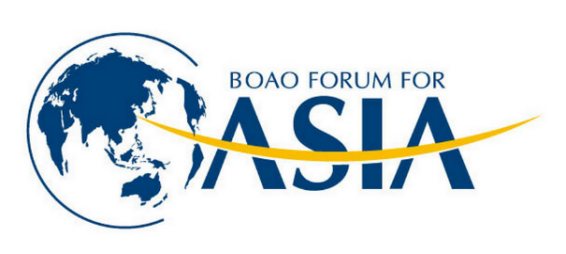 1.衬衣：衬衣门襟为3.5cm宽，两侧压0.5线，领子领角宽度为7cm,领角背后放领骨，领口内做博鳌亚洲论坛专用标识。长袖袖口宽度为6.0cm，钉双钮扣。衬衣LOGO按上图样式做刺绣，绣在左胸口袋上方，长度5.7cm,高度2.2cm，不许搞印刷。衬衣内右侧使用博鳌亚洲论坛年会专用洗水标签。长袖衬衣左边袖口标针织白色BOAO标识（图样见表3）。短袖除没有长袖袖口标识和钉钮扣外，其他制作与长袖相同。
2.西裤：西裤前面为一个折，后口袋做一字袋，口袋唇边高度1cm，裤腰里为黑色或黑蓝色均可，中间镶入一条博鳌亚洲论坛白色英文标签，腰里左前片使用博鳌亚洲论坛年会专用洗水标签，口袋布全部为黑色或黑蓝色均可，不做裤角。
3.码标：所有的衬衣和西裤的码标全部用标准尺码来标识，如39、40、41、42、43等数字。技术要求
（一）司机及服装数量
经初步测算，参与2018年论坛年会保障的司机人数约为1000人。每人发放两套工作服装：衬衣两件（一件长袖，一件短袖），西裤两条。
表1：衬衣尺寸标准及制作数量
尺寸 身高（CM) 体重 数量2000套
   第一批1800套 第二批200套 小计
38 160-165 105-125 90 10 100
40 165-170 120-145 270 30 300
41 170-175 135-160 270 30 300
42 175-180 150-175 450 50 500
43 180-185 175-195 360 40 400
44 185-190 195-205 270 30 300
45 190以上 205以上 90 10 100

表2：西裤尺寸标准及制作数量
规格（腰围） 数量2000套
 第一批1800套 第二批200套 小计
30及以下 90 10 100
32 270 30 300
34 450 60 510
36 540 60 600
38 360 30 390
40及以上 90 10 100
（二）服装布料质量及颜色
衬衣：莫代尔面料，纯白色，厚质，平纹布，长袖、短袖含100%聚酯纤维，200-250克，标准工作服版型；甲醛含量不得超过75%，不含有可分解致癌芳香胺染料。
西裤：哗叽仿毛料，黑色或黑蓝色均可，厚质，斜纹布，含80%聚酯纤维，300-360克，标准工作服版型；甲醛含量不得超出75%，不含有可分解致癌芳香胺染料。
（三）工作服LOGO设计及位置
为宣传论坛年会、营造品牌效应，同时增加司机服务的荣誉感，服装上绣上LOGO标志。具体位置：衬衣：绣在左胸口袋上方。

  


样式（彩色）
（四）服装要求1.衬衣：衬衣门襟为3.5cm宽，两侧压0.5线，领子领角宽度为7cm,领角背后放领骨，领口内做博鳌亚洲论坛专用标识。长袖袖口宽度为6.0cm，钉双钮扣。衬衣LOGO按上图样式做刺绣，绣在左胸口袋上方，长度5.7cm,高度2.2cm，不许搞印刷。衬衣内右侧使用博鳌亚洲论坛年会专用洗水标签。长袖衬衣左边袖口标针织白色BOAO标识（图样见表3）。短袖除没有长袖袖口标识和钉钮扣外，其他制作与长袖相同。
2.西裤：西裤前面为一个折，后口袋做一字袋，口袋唇边高度1cm，裤腰里为黑色或黑蓝色均可，中间镶入一条博鳌亚洲论坛白色英文标签，腰里左前片使用博鳌亚洲论坛年会专用洗水标签，口袋布全部为黑色或黑蓝色均可，不做裤角。
3.码标：所有的衬衣和西裤的码标全部用标准尺码来标识，如39、40、41、42、43等数字。技术要求
（一）司机及服装数量
经初步测算，参与2018年论坛年会保障的司机人数约为1000人。每人发放两套工作服装：衬衣两件（一件长袖，一件短袖），西裤两条。
表1：衬衣尺寸标准及制作数量
尺寸 身高（CM) 体重 数量2000套
   第一批1800套 第二批200套 小计
38 160-165 105-125 90 10 100
40 165-170 120-145 270 30 300
41 170-175 135-160 270 30 300
42 175-180 150-175 450 50 500
43 180-185 175-195 360 40 400
44 185-190 195-205 270 30 300
45 190以上 205以上 90 10 100

表2：西裤尺寸标准及制作数量
规格（腰围） 数量2000套
 第一批1800套 第二批200套 小计
30及以下 90 10 100
32 270 30 300
34 450 60 510
36 540 60 600
38 360 30 390
40及以上 90 10 100
（二）服装布料质量及颜色
衬衣：莫代尔面料，纯白色，厚质，平纹布，长袖、短袖含100%聚酯纤维，200-250克，标准工作服版型；甲醛含量不得超过75%，不含有可分解致癌芳香胺染料。
西裤：哗叽仿毛料，黑色或黑蓝色均可，厚质，斜纹布，含80%聚酯纤维，300-360克，标准工作服版型；甲醛含量不得超出75%，不含有可分解致癌芳香胺染料。
（三）工作服LOGO设计及位置
为宣传论坛年会、营造品牌效应，同时增加司机服务的荣誉感，服装上绣上LOGO标志。具体位置：衬衣：绣在左胸口袋上方。

  


样式（彩色）
（四）服装要求1.衬衣：衬衣门襟为3.5cm宽，两侧压0.5线，领子领角宽度为7cm,领角背后放领骨，领口内做博鳌亚洲论坛专用标识。长袖袖口宽度为6.0cm，钉双钮扣。衬衣LOGO按上图样式做刺绣，绣在左胸口袋上方，长度5.7cm,高度2.2cm，不许搞印刷。衬衣内右侧使用博鳌亚洲论坛年会专用洗水标签。长袖衬衣左边袖口标针织白色BOAO标识（图样见表3）。短袖除没有长袖袖口标识和钉钮扣外，其他制作与长袖相同。
2.西裤：西裤前面为一个折，后口袋做一字袋，口袋唇边高度1cm，裤腰里为黑色或黑蓝色均可，中间镶入一条博鳌亚洲论坛白色英文标签，腰里左前片使用博鳌亚洲论坛年会专用洗水标签，口袋布全部为黑色或黑蓝色均可，不做裤角。
3.码标：所有的衬衣和西裤的码标全部用标准尺码来标识，如39、40、41、42、43等数字。技术要求
（一）司机及服装数量
经初步测算，参与2018年论坛年会保障的司机人数约为1000人。每人发放两套工作服装：衬衣两件（一件长袖，一件短袖），西裤两条。
表1：衬衣尺寸标准及制作数量
尺寸 身高（CM) 体重 数量2000套
   第一批1800套 第二批200套 小计
38 160-165 105-125 90 10 100
40 165-170 120-145 270 30 300
41 170-175 135-160 270 30 300
42 175-180 150-175 450 50 500
43 180-185 175-195 360 40 400
44 185-190 195-205 270 30 300
45 190以上 205以上 90 10 100

表2：西裤尺寸标准及制作数量
规格（腰围） 数量2000套
 第一批1800套 第二批200套 小计
30及以下 90 10 100
32 270 30 300
34 450 60 510
36 540 60 600
38 360 30 390
40及以上 90 10 100
（二）服装布料质量及颜色
衬衣：莫代尔面料，纯白色，厚质，平纹布，长袖、短袖含100%聚酯纤维，200-250克，标准工作服版型；甲醛含量不得超过75%，不含有可分解致癌芳香胺染料。
西裤：哗叽仿毛料，黑色或黑蓝色均可，厚质，斜纹布，含80%聚酯纤维，300-360克，标准工作服版型；甲醛含量不得超出75%，不含有可分解致癌芳香胺染料。
（三）工作服LOGO设计及位置
为宣传论坛年会、营造品牌效应，同时增加司机服务的荣誉感，服装上绣上LOGO标志。具体位置：衬衣：绣在左胸口袋上方。

  


样式（彩色）
（四）服装要求1.衬衣：衬衣门襟为3.5cm宽，两侧压0.5线，领子领角宽度为7cm,领角背后放领骨，领口内做博鳌亚洲论坛专用标识。长袖袖口宽度为6.0cm，钉双钮扣。衬衣LOGO按上图样式做刺绣，绣在左胸口袋上方，长度5.7cm,高度2.2cm，不许搞印刷。衬衣内右侧使用博鳌亚洲论坛年会专用洗水标签。长袖衬衣左边袖口标针织白色BOAO标识（图样见表3）。短袖除没有长袖袖口标识和钉钮扣外，其他制作与长袖相同。
2.西裤：西裤前面为一个折，后口袋做一字袋，口袋唇边高度1cm，裤腰里为黑色或黑蓝色均可，中间镶入一条博鳌亚洲论坛白色英文标签，腰里左前片使用博鳌亚洲论坛年会专用洗水标签，口袋布全部为黑色或黑蓝色均可，不做裤角。
3.码标：所有的衬衣和西裤的码标全部用标准尺码来标识，如39、40、41、42、43等数字。材质标准：材质标准：材质标准：材质标准：技术要求
（一）司机及服装数量
经初步测算，参与2018年论坛年会保障的司机人数约为1000人。每人发放两套工作服装：衬衣两件（一件长袖，一件短袖），西裤两条。
表1：衬衣尺寸标准及制作数量
尺寸 身高（CM) 体重 数量2000套
   第一批1800套 第二批200套 小计
38 160-165 105-125 90 10 100
40 165-170 120-145 270 30 300
41 170-175 135-160 270 30 300
42 175-180 150-175 450 50 500
43 180-185 175-195 360 40 400
44 185-190 195-205 270 30 300
45 190以上 205以上 90 10 100

表2：西裤尺寸标准及制作数量
规格（腰围） 数量2000套
 第一批1800套 第二批200套 小计
30及以下 90 10 100
32 270 30 300
34 450 60 510
36 540 60 600
38 360 30 390
40及以上 90 10 100
（二）服装布料质量及颜色
衬衣：莫代尔面料，纯白色，厚质，平纹布，长袖、短袖含100%聚酯纤维，200-250克，标准工作服版型；甲醛含量不得超过75%，不含有可分解致癌芳香胺染料。
西裤：哗叽仿毛料，黑色或黑蓝色均可，厚质，斜纹布，含80%聚酯纤维，300-360克，标准工作服版型；甲醛含量不得超出75%，不含有可分解致癌芳香胺染料。
（三）工作服LOGO设计及位置
为宣传论坛年会、营造品牌效应，同时增加司机服务的荣誉感，服装上绣上LOGO标志。具体位置：衬衣：绣在左胸口袋上方。

  


样式（彩色）
（四）服装要求1.衬衣：衬衣门襟为3.5cm宽，两侧压0.5线，领子领角宽度为7cm,领角背后放领骨，领口内做博鳌亚洲论坛专用标识。长袖袖口宽度为6.0cm，钉双钮扣。衬衣LOGO按上图样式做刺绣，绣在左胸口袋上方，长度5.7cm,高度2.2cm，不许搞印刷。衬衣内右侧使用博鳌亚洲论坛年会专用洗水标签。长袖衬衣左边袖口标针织白色BOAO标识（图样见表3）。短袖除没有长袖袖口标识和钉钮扣外，其他制作与长袖相同。
2.西裤：西裤前面为一个折，后口袋做一字袋，口袋唇边高度1cm，裤腰里为黑色或黑蓝色均可，中间镶入一条博鳌亚洲论坛白色英文标签，腰里左前片使用博鳌亚洲论坛年会专用洗水标签，口袋布全部为黑色或黑蓝色均可，不做裤角。
3.码标：所有的衬衣和西裤的码标全部用标准尺码来标识，如39、40、41、42、43等数字。技术要求
（一）司机及服装数量
经初步测算，参与2018年论坛年会保障的司机人数约为1000人。每人发放两套工作服装：衬衣两件（一件长袖，一件短袖），西裤两条。
表1：衬衣尺寸标准及制作数量
尺寸 身高（CM) 体重 数量2000套
   第一批1800套 第二批200套 小计
38 160-165 105-125 90 10 100
40 165-170 120-145 270 30 300
41 170-175 135-160 270 30 300
42 175-180 150-175 450 50 500
43 180-185 175-195 360 40 400
44 185-190 195-205 270 30 300
45 190以上 205以上 90 10 100

表2：西裤尺寸标准及制作数量
规格（腰围） 数量2000套
 第一批1800套 第二批200套 小计
30及以下 90 10 100
32 270 30 300
34 450 60 510
36 540 60 600
38 360 30 390
40及以上 90 10 100
（二）服装布料质量及颜色
衬衣：莫代尔面料，纯白色，厚质，平纹布，长袖、短袖含100%聚酯纤维，200-250克，标准工作服版型；甲醛含量不得超过75%，不含有可分解致癌芳香胺染料。
西裤：哗叽仿毛料，黑色或黑蓝色均可，厚质，斜纹布，含80%聚酯纤维，300-360克，标准工作服版型；甲醛含量不得超出75%，不含有可分解致癌芳香胺染料。
（三）工作服LOGO设计及位置
为宣传论坛年会、营造品牌效应，同时增加司机服务的荣誉感，服装上绣上LOGO标志。具体位置：衬衣：绣在左胸口袋上方。

  


样式（彩色）
（四）服装要求1.衬衣：衬衣门襟为3.5cm宽，两侧压0.5线，领子领角宽度为7cm,领角背后放领骨，领口内做博鳌亚洲论坛专用标识。长袖袖口宽度为6.0cm，钉双钮扣。衬衣LOGO按上图样式做刺绣，绣在左胸口袋上方，长度5.7cm,高度2.2cm，不许搞印刷。衬衣内右侧使用博鳌亚洲论坛年会专用洗水标签。长袖衬衣左边袖口标针织白色BOAO标识（图样见表3）。短袖除没有长袖袖口标识和钉钮扣外，其他制作与长袖相同。
2.西裤：西裤前面为一个折，后口袋做一字袋，口袋唇边高度1cm，裤腰里为黑色或黑蓝色均可，中间镶入一条博鳌亚洲论坛白色英文标签，腰里左前片使用博鳌亚洲论坛年会专用洗水标签，口袋布全部为黑色或黑蓝色均可，不做裤角。
3.码标：所有的衬衣和西裤的码标全部用标准尺码来标识，如39、40、41、42、43等数字。技术要求
（一）司机及服装数量
经初步测算，参与2018年论坛年会保障的司机人数约为1000人。每人发放两套工作服装：衬衣两件（一件长袖，一件短袖），西裤两条。
表1：衬衣尺寸标准及制作数量
尺寸 身高（CM) 体重 数量2000套
   第一批1800套 第二批200套 小计
38 160-165 105-125 90 10 100
40 165-170 120-145 270 30 300
41 170-175 135-160 270 30 300
42 175-180 150-175 450 50 500
43 180-185 175-195 360 40 400
44 185-190 195-205 270 30 300
45 190以上 205以上 90 10 100

表2：西裤尺寸标准及制作数量
规格（腰围） 数量2000套
 第一批1800套 第二批200套 小计
30及以下 90 10 100
32 270 30 300
34 450 60 510
36 540 60 600
38 360 30 390
40及以上 90 10 100
（二）服装布料质量及颜色
衬衣：莫代尔面料，纯白色，厚质，平纹布，长袖、短袖含100%聚酯纤维，200-250克，标准工作服版型；甲醛含量不得超过75%，不含有可分解致癌芳香胺染料。
西裤：哗叽仿毛料，黑色或黑蓝色均可，厚质，斜纹布，含80%聚酯纤维，300-360克，标准工作服版型；甲醛含量不得超出75%，不含有可分解致癌芳香胺染料。
（三）工作服LOGO设计及位置
为宣传论坛年会、营造品牌效应，同时增加司机服务的荣誉感，服装上绣上LOGO标志。具体位置：衬衣：绣在左胸口袋上方。

  


样式（彩色）
（四）服装要求1.衬衣：衬衣门襟为3.5cm宽，两侧压0.5线，领子领角宽度为7cm,领角背后放领骨，领口内做博鳌亚洲论坛专用标识。长袖袖口宽度为6.0cm，钉双钮扣。衬衣LOGO按上图样式做刺绣，绣在左胸口袋上方，长度5.7cm,高度2.2cm，不许搞印刷。衬衣内右侧使用博鳌亚洲论坛年会专用洗水标签。长袖衬衣左边袖口标针织白色BOAO标识（图样见表3）。短袖除没有长袖袖口标识和钉钮扣外，其他制作与长袖相同。
2.西裤：西裤前面为一个折，后口袋做一字袋，口袋唇边高度1cm，裤腰里为黑色或黑蓝色均可，中间镶入一条博鳌亚洲论坛白色英文标签，腰里左前片使用博鳌亚洲论坛年会专用洗水标签，口袋布全部为黑色或黑蓝色均可，不做裤角。
3.码标：所有的衬衣和西裤的码标全部用标准尺码来标识，如39、40、41、42、43等数字。技术要求
（一）司机及服装数量
经初步测算，参与2018年论坛年会保障的司机人数约为1000人。每人发放两套工作服装：衬衣两件（一件长袖，一件短袖），西裤两条。
表1：衬衣尺寸标准及制作数量
尺寸 身高（CM) 体重 数量2000套
   第一批1800套 第二批200套 小计
38 160-165 105-125 90 10 100
40 165-170 120-145 270 30 300
41 170-175 135-160 270 30 300
42 175-180 150-175 450 50 500
43 180-185 175-195 360 40 400
44 185-190 195-205 270 30 300
45 190以上 205以上 90 10 100

表2：西裤尺寸标准及制作数量
规格（腰围） 数量2000套
 第一批1800套 第二批200套 小计
30及以下 90 10 100
32 270 30 300
34 450 60 510
36 540 60 600
38 360 30 390
40及以上 90 10 100
（二）服装布料质量及颜色
衬衣：莫代尔面料，纯白色，厚质，平纹布，长袖、短袖含100%聚酯纤维，200-250克，标准工作服版型；甲醛含量不得超过75%，不含有可分解致癌芳香胺染料。
西裤：哗叽仿毛料，黑色或黑蓝色均可，厚质，斜纹布，含80%聚酯纤维，300-360克，标准工作服版型；甲醛含量不得超出75%，不含有可分解致癌芳香胺染料。
（三）工作服LOGO设计及位置
为宣传论坛年会、营造品牌效应，同时增加司机服务的荣誉感，服装上绣上LOGO标志。具体位置：衬衣：绣在左胸口袋上方。

  


样式（彩色）
（四）服装要求1.衬衣：衬衣门襟为3.5cm宽，两侧压0.5线，领子领角宽度为7cm,领角背后放领骨，领口内做博鳌亚洲论坛专用标识。长袖袖口宽度为6.0cm，钉双钮扣。衬衣LOGO按上图样式做刺绣，绣在左胸口袋上方，长度5.7cm,高度2.2cm，不许搞印刷。衬衣内右侧使用博鳌亚洲论坛年会专用洗水标签。长袖衬衣左边袖口标针织白色BOAO标识（图样见表3）。短袖除没有长袖袖口标识和钉钮扣外，其他制作与长袖相同。
2.西裤：西裤前面为一个折，后口袋做一字袋，口袋唇边高度1cm，裤腰里为黑色或黑蓝色均可，中间镶入一条博鳌亚洲论坛白色英文标签，腰里左前片使用博鳌亚洲论坛年会专用洗水标签，口袋布全部为黑色或黑蓝色均可，不做裤角。
3.码标：所有的衬衣和西裤的码标全部用标准尺码来标识，如39、40、41、42、43等数字。安全标准：安全标准：安全标准：安全标准：技术要求
（一）司机及服装数量
经初步测算，参与2018年论坛年会保障的司机人数约为1000人。每人发放两套工作服装：衬衣两件（一件长袖，一件短袖），西裤两条。
表1：衬衣尺寸标准及制作数量
尺寸 身高（CM) 体重 数量2000套
   第一批1800套 第二批200套 小计
38 160-165 105-125 90 10 100
40 165-170 120-145 270 30 300
41 170-175 135-160 270 30 300
42 175-180 150-175 450 50 500
43 180-185 175-195 360 40 400
44 185-190 195-205 270 30 300
45 190以上 205以上 90 10 100

表2：西裤尺寸标准及制作数量
规格（腰围） 数量2000套
 第一批1800套 第二批200套 小计
30及以下 90 10 100
32 270 30 300
34 450 60 510
36 540 60 600
38 360 30 390
40及以上 90 10 100
（二）服装布料质量及颜色
衬衣：莫代尔面料，纯白色，厚质，平纹布，长袖、短袖含100%聚酯纤维，200-250克，标准工作服版型；甲醛含量不得超过75%，不含有可分解致癌芳香胺染料。
西裤：哗叽仿毛料，黑色或黑蓝色均可，厚质，斜纹布，含80%聚酯纤维，300-360克，标准工作服版型；甲醛含量不得超出75%，不含有可分解致癌芳香胺染料。
（三）工作服LOGO设计及位置
为宣传论坛年会、营造品牌效应，同时增加司机服务的荣誉感，服装上绣上LOGO标志。具体位置：衬衣：绣在左胸口袋上方。

  


样式（彩色）
（四）服装要求1.衬衣：衬衣门襟为3.5cm宽，两侧压0.5线，领子领角宽度为7cm,领角背后放领骨，领口内做博鳌亚洲论坛专用标识。长袖袖口宽度为6.0cm，钉双钮扣。衬衣LOGO按上图样式做刺绣，绣在左胸口袋上方，长度5.7cm,高度2.2cm，不许搞印刷。衬衣内右侧使用博鳌亚洲论坛年会专用洗水标签。长袖衬衣左边袖口标针织白色BOAO标识（图样见表3）。短袖除没有长袖袖口标识和钉钮扣外，其他制作与长袖相同。
2.西裤：西裤前面为一个折，后口袋做一字袋，口袋唇边高度1cm，裤腰里为黑色或黑蓝色均可，中间镶入一条博鳌亚洲论坛白色英文标签，腰里左前片使用博鳌亚洲论坛年会专用洗水标签，口袋布全部为黑色或黑蓝色均可，不做裤角。
3.码标：所有的衬衣和西裤的码标全部用标准尺码来标识，如39、40、41、42、43等数字。技术要求
（一）司机及服装数量
经初步测算，参与2018年论坛年会保障的司机人数约为1000人。每人发放两套工作服装：衬衣两件（一件长袖，一件短袖），西裤两条。
表1：衬衣尺寸标准及制作数量
尺寸 身高（CM) 体重 数量2000套
   第一批1800套 第二批200套 小计
38 160-165 105-125 90 10 100
40 165-170 120-145 270 30 300
41 170-175 135-160 270 30 300
42 175-180 150-175 450 50 500
43 180-185 175-195 360 40 400
44 185-190 195-205 270 30 300
45 190以上 205以上 90 10 100

表2：西裤尺寸标准及制作数量
规格（腰围） 数量2000套
 第一批1800套 第二批200套 小计
30及以下 90 10 100
32 270 30 300
34 450 60 510
36 540 60 600
38 360 30 390
40及以上 90 10 100
（二）服装布料质量及颜色
衬衣：莫代尔面料，纯白色，厚质，平纹布，长袖、短袖含100%聚酯纤维，200-250克，标准工作服版型；甲醛含量不得超过75%，不含有可分解致癌芳香胺染料。
西裤：哗叽仿毛料，黑色或黑蓝色均可，厚质，斜纹布，含80%聚酯纤维，300-360克，标准工作服版型；甲醛含量不得超出75%，不含有可分解致癌芳香胺染料。
（三）工作服LOGO设计及位置
为宣传论坛年会、营造品牌效应，同时增加司机服务的荣誉感，服装上绣上LOGO标志。具体位置：衬衣：绣在左胸口袋上方。

  


样式（彩色）
（四）服装要求1.衬衣：衬衣门襟为3.5cm宽，两侧压0.5线，领子领角宽度为7cm,领角背后放领骨，领口内做博鳌亚洲论坛专用标识。长袖袖口宽度为6.0cm，钉双钮扣。衬衣LOGO按上图样式做刺绣，绣在左胸口袋上方，长度5.7cm,高度2.2cm，不许搞印刷。衬衣内右侧使用博鳌亚洲论坛年会专用洗水标签。长袖衬衣左边袖口标针织白色BOAO标识（图样见表3）。短袖除没有长袖袖口标识和钉钮扣外，其他制作与长袖相同。
2.西裤：西裤前面为一个折，后口袋做一字袋，口袋唇边高度1cm，裤腰里为黑色或黑蓝色均可，中间镶入一条博鳌亚洲论坛白色英文标签，腰里左前片使用博鳌亚洲论坛年会专用洗水标签，口袋布全部为黑色或黑蓝色均可，不做裤角。
3.码标：所有的衬衣和西裤的码标全部用标准尺码来标识，如39、40、41、42、43等数字。技术要求
（一）司机及服装数量
经初步测算，参与2018年论坛年会保障的司机人数约为1000人。每人发放两套工作服装：衬衣两件（一件长袖，一件短袖），西裤两条。
表1：衬衣尺寸标准及制作数量
尺寸 身高（CM) 体重 数量2000套
   第一批1800套 第二批200套 小计
38 160-165 105-125 90 10 100
40 165-170 120-145 270 30 300
41 170-175 135-160 270 30 300
42 175-180 150-175 450 50 500
43 180-185 175-195 360 40 400
44 185-190 195-205 270 30 300
45 190以上 205以上 90 10 100

表2：西裤尺寸标准及制作数量
规格（腰围） 数量2000套
 第一批1800套 第二批200套 小计
30及以下 90 10 100
32 270 30 300
34 450 60 510
36 540 60 600
38 360 30 390
40及以上 90 10 100
（二）服装布料质量及颜色
衬衣：莫代尔面料，纯白色，厚质，平纹布，长袖、短袖含100%聚酯纤维，200-250克，标准工作服版型；甲醛含量不得超过75%，不含有可分解致癌芳香胺染料。
西裤：哗叽仿毛料，黑色或黑蓝色均可，厚质，斜纹布，含80%聚酯纤维，300-360克，标准工作服版型；甲醛含量不得超出75%，不含有可分解致癌芳香胺染料。
（三）工作服LOGO设计及位置
为宣传论坛年会、营造品牌效应，同时增加司机服务的荣誉感，服装上绣上LOGO标志。具体位置：衬衣：绣在左胸口袋上方。

  


样式（彩色）
（四）服装要求1.衬衣：衬衣门襟为3.5cm宽，两侧压0.5线，领子领角宽度为7cm,领角背后放领骨，领口内做博鳌亚洲论坛专用标识。长袖袖口宽度为6.0cm，钉双钮扣。衬衣LOGO按上图样式做刺绣，绣在左胸口袋上方，长度5.7cm,高度2.2cm，不许搞印刷。衬衣内右侧使用博鳌亚洲论坛年会专用洗水标签。长袖衬衣左边袖口标针织白色BOAO标识（图样见表3）。短袖除没有长袖袖口标识和钉钮扣外，其他制作与长袖相同。
2.西裤：西裤前面为一个折，后口袋做一字袋，口袋唇边高度1cm，裤腰里为黑色或黑蓝色均可，中间镶入一条博鳌亚洲论坛白色英文标签，腰里左前片使用博鳌亚洲论坛年会专用洗水标签，口袋布全部为黑色或黑蓝色均可，不做裤角。
3.码标：所有的衬衣和西裤的码标全部用标准尺码来标识，如39、40、41、42、43等数字。技术要求
（一）司机及服装数量
经初步测算，参与2018年论坛年会保障的司机人数约为1000人。每人发放两套工作服装：衬衣两件（一件长袖，一件短袖），西裤两条。
表1：衬衣尺寸标准及制作数量
尺寸 身高（CM) 体重 数量2000套
   第一批1800套 第二批200套 小计
38 160-165 105-125 90 10 100
40 165-170 120-145 270 30 300
41 170-175 135-160 270 30 300
42 175-180 150-175 450 50 500
43 180-185 175-195 360 40 400
44 185-190 195-205 270 30 300
45 190以上 205以上 90 10 100

表2：西裤尺寸标准及制作数量
规格（腰围） 数量2000套
 第一批1800套 第二批200套 小计
30及以下 90 10 100
32 270 30 300
34 450 60 510
36 540 60 600
38 360 30 390
40及以上 90 10 100
（二）服装布料质量及颜色
衬衣：莫代尔面料，纯白色，厚质，平纹布，长袖、短袖含100%聚酯纤维，200-250克，标准工作服版型；甲醛含量不得超过75%，不含有可分解致癌芳香胺染料。
西裤：哗叽仿毛料，黑色或黑蓝色均可，厚质，斜纹布，含80%聚酯纤维，300-360克，标准工作服版型；甲醛含量不得超出75%，不含有可分解致癌芳香胺染料。
（三）工作服LOGO设计及位置
为宣传论坛年会、营造品牌效应，同时增加司机服务的荣誉感，服装上绣上LOGO标志。具体位置：衬衣：绣在左胸口袋上方。

  


样式（彩色）
（四）服装要求1.衬衣：衬衣门襟为3.5cm宽，两侧压0.5线，领子领角宽度为7cm,领角背后放领骨，领口内做博鳌亚洲论坛专用标识。长袖袖口宽度为6.0cm，钉双钮扣。衬衣LOGO按上图样式做刺绣，绣在左胸口袋上方，长度5.7cm,高度2.2cm，不许搞印刷。衬衣内右侧使用博鳌亚洲论坛年会专用洗水标签。长袖衬衣左边袖口标针织白色BOAO标识（图样见表3）。短袖除没有长袖袖口标识和钉钮扣外，其他制作与长袖相同。
2.西裤：西裤前面为一个折，后口袋做一字袋，口袋唇边高度1cm，裤腰里为黑色或黑蓝色均可，中间镶入一条博鳌亚洲论坛白色英文标签，腰里左前片使用博鳌亚洲论坛年会专用洗水标签，口袋布全部为黑色或黑蓝色均可，不做裤角。
3.码标：所有的衬衣和西裤的码标全部用标准尺码来标识，如39、40、41、42、43等数字。服务标准：服务标准：服务标准：服务标准：1、论坛年会服务保障是一项极其严肃的工作，时间紧、任务重、形象重要。为保证服装穿着合体，考虑到从试穿、裤脚裁改、更换或重做至全部发放完毕，至少需要一个月的时间。成交单位必须按照要求按时、保质保量交货。如因服装问题不合要求，致使司机无法正常穿着，影响论坛年会国家形象，拒绝签收。并追究成交单位的政治和经济责任，赔偿所有损失，赔偿金额为成交单价的双倍。
2、考虑到服装厂从下单批量制作、运输、试穿更换、裁改裤脚长度至每人穿着合体，程序繁琐，需要一定的时间，故供应商须具有较强的本地化服务能力，非项目所在地供应商须在项目所在地内已设有经工商注册或在商务部门备案的分公司或办事处作为常驻技术服务支持机构（自有机构、授权单位或合作单位均可）。
3、售后服务要求
3.1质量保证期：所有产品经验收合格交付使用之日起免费保修半年；提供“三包”承诺。
3.2随时提供及时、高效、优质的上门售后服务，对需返修、退换的服装，在接到通知后24小时内提供上门服务。所有返修、退换的服装必须在15日内完成。
4、交货时间：2018年3月1日。
5、交货地点：采购人指定地点。
6、付款方式：本项目采购分批付款的方式（具体以合同约定为准）
1）合同签订后7个工作日内支付30%的货款。
2）待供应商交货完毕，且验收合格后，一次性支付剩余的70%货款。1、论坛年会服务保障是一项极其严肃的工作，时间紧、任务重、形象重要。为保证服装穿着合体，考虑到从试穿、裤脚裁改、更换或重做至全部发放完毕，至少需要一个月的时间。成交单位必须按照要求按时、保质保量交货。如因服装问题不合要求，致使司机无法正常穿着，影响论坛年会国家形象，拒绝签收。并追究成交单位的政治和经济责任，赔偿所有损失，赔偿金额为成交单价的双倍。
2、考虑到服装厂从下单批量制作、运输、试穿更换、裁改裤脚长度至每人穿着合体，程序繁琐，需要一定的时间，故供应商须具有较强的本地化服务能力，非项目所在地供应商须在项目所在地内已设有经工商注册或在商务部门备案的分公司或办事处作为常驻技术服务支持机构（自有机构、授权单位或合作单位均可）。
3、售后服务要求
3.1质量保证期：所有产品经验收合格交付使用之日起免费保修半年；提供“三包”承诺。
3.2随时提供及时、高效、优质的上门售后服务，对需返修、退换的服装，在接到通知后24小时内提供上门服务。所有返修、退换的服装必须在15日内完成。
4、交货时间：2018年3月1日。
5、交货地点：采购人指定地点。
6、付款方式：本项目采购分批付款的方式（具体以合同约定为准）
1）合同签订后7个工作日内支付30%的货款。
2）待供应商交货完毕，且验收合格后，一次性支付剩余的70%货款。1、论坛年会服务保障是一项极其严肃的工作，时间紧、任务重、形象重要。为保证服装穿着合体，考虑到从试穿、裤脚裁改、更换或重做至全部发放完毕，至少需要一个月的时间。成交单位必须按照要求按时、保质保量交货。如因服装问题不合要求，致使司机无法正常穿着，影响论坛年会国家形象，拒绝签收。并追究成交单位的政治和经济责任，赔偿所有损失，赔偿金额为成交单价的双倍。
2、考虑到服装厂从下单批量制作、运输、试穿更换、裁改裤脚长度至每人穿着合体，程序繁琐，需要一定的时间，故供应商须具有较强的本地化服务能力，非项目所在地供应商须在项目所在地内已设有经工商注册或在商务部门备案的分公司或办事处作为常驻技术服务支持机构（自有机构、授权单位或合作单位均可）。
3、售后服务要求
3.1质量保证期：所有产品经验收合格交付使用之日起免费保修半年；提供“三包”承诺。
3.2随时提供及时、高效、优质的上门售后服务，对需返修、退换的服装，在接到通知后24小时内提供上门服务。所有返修、退换的服装必须在15日内完成。
4、交货时间：2018年3月1日。
5、交货地点：采购人指定地点。
6、付款方式：本项目采购分批付款的方式（具体以合同约定为准）
1）合同签订后7个工作日内支付30%的货款。
2）待供应商交货完毕，且验收合格后，一次性支付剩余的70%货款。1、论坛年会服务保障是一项极其严肃的工作，时间紧、任务重、形象重要。为保证服装穿着合体，考虑到从试穿、裤脚裁改、更换或重做至全部发放完毕，至少需要一个月的时间。成交单位必须按照要求按时、保质保量交货。如因服装问题不合要求，致使司机无法正常穿着，影响论坛年会国家形象，拒绝签收。并追究成交单位的政治和经济责任，赔偿所有损失，赔偿金额为成交单价的双倍。
2、考虑到服装厂从下单批量制作、运输、试穿更换、裁改裤脚长度至每人穿着合体，程序繁琐，需要一定的时间，故供应商须具有较强的本地化服务能力，非项目所在地供应商须在项目所在地内已设有经工商注册或在商务部门备案的分公司或办事处作为常驻技术服务支持机构（自有机构、授权单位或合作单位均可）。
3、售后服务要求
3.1质量保证期：所有产品经验收合格交付使用之日起免费保修半年；提供“三包”承诺。
3.2随时提供及时、高效、优质的上门售后服务，对需返修、退换的服装，在接到通知后24小时内提供上门服务。所有返修、退换的服装必须在15日内完成。
4、交货时间：2018年3月1日。
5、交货地点：采购人指定地点。
6、付款方式：本项目采购分批付款的方式（具体以合同约定为准）
1）合同签订后7个工作日内支付30%的货款。
2）待供应商交货完毕，且验收合格后，一次性支付剩余的70%货款。1、论坛年会服务保障是一项极其严肃的工作，时间紧、任务重、形象重要。为保证服装穿着合体，考虑到从试穿、裤脚裁改、更换或重做至全部发放完毕，至少需要一个月的时间。成交单位必须按照要求按时、保质保量交货。如因服装问题不合要求，致使司机无法正常穿着，影响论坛年会国家形象，拒绝签收。并追究成交单位的政治和经济责任，赔偿所有损失，赔偿金额为成交单价的双倍。
2、考虑到服装厂从下单批量制作、运输、试穿更换、裁改裤脚长度至每人穿着合体，程序繁琐，需要一定的时间，故供应商须具有较强的本地化服务能力，非项目所在地供应商须在项目所在地内已设有经工商注册或在商务部门备案的分公司或办事处作为常驻技术服务支持机构（自有机构、授权单位或合作单位均可）。
3、售后服务要求
3.1质量保证期：所有产品经验收合格交付使用之日起免费保修半年；提供“三包”承诺。
3.2随时提供及时、高效、优质的上门售后服务，对需返修、退换的服装，在接到通知后24小时内提供上门服务。所有返修、退换的服装必须在15日内完成。
4、交货时间：2018年3月1日。
5、交货地点：采购人指定地点。
6、付款方式：本项目采购分批付款的方式（具体以合同约定为准）
1）合同签订后7个工作日内支付30%的货款。
2）待供应商交货完毕，且验收合格后，一次性支付剩余的70%货款。是否有法律法规规定的强制性标准：是否有法律法规规定的强制性标准：是否有法律法规规定的强制性标准：是否有法律法规规定的强制性标准：无无无无无评审方法：评审方法：评审方法：评审方法：最低评标价法最低评标价法最低评标价法最低评标价法最低评标价法评审标准：评审标准：评审标准：评审标准：货物及伴随的服务均能满足竞争性谈判文件实质性响应要求的，按照最终报价由低到高顺序排列。谈判小组可根据最终报价情况推荐评审结果排列顺序或予以授标建议。      货物及伴随的服务均能满足竞争性谈判文件实质性响应要求的，按照最终报价由低到高顺序排列。谈判小组可根据最终报价情况推荐评审结果排列顺序或予以授标建议。      货物及伴随的服务均能满足竞争性谈判文件实质性响应要求的，按照最终报价由低到高顺序排列。谈判小组可根据最终报价情况推荐评审结果排列顺序或予以授标建议。      货物及伴随的服务均能满足竞争性谈判文件实质性响应要求的，按照最终报价由低到高顺序排列。谈判小组可根据最终报价情况推荐评审结果排列顺序或予以授标建议。      货物及伴随的服务均能满足竞争性谈判文件实质性响应要求的，按照最终报价由低到高顺序排列。谈判小组可根据最终报价情况推荐评审结果排列顺序或予以授标建议。      供应商资质条件：供应商资质条件：供应商资质条件：供应商资质条件：1、符合《政府采购法》第二十二条第一款规定的条件；1、符合《政府采购法》第二十二条第一款规定的条件；1、符合《政府采购法》第二十二条第一款规定的条件；1、符合《政府采购法》第二十二条第一款规定的条件；1、符合《政府采购法》第二十二条第一款规定的条件；供应商资质条件：供应商资质条件：供应商资质条件：供应商资质条件：2、在“信用中国”网站（www.creditchina.gov.cn）、中国政府采购网（www.ccgp.gov.cn）没有列入失信被执行人、重大税收违法案件当事人名单、政府采购严重违法失信行为记录名单的供应商。2、在“信用中国”网站（www.creditchina.gov.cn）、中国政府采购网（www.ccgp.gov.cn）没有列入失信被执行人、重大税收违法案件当事人名单、政府采购严重违法失信行为记录名单的供应商。2、在“信用中国”网站（www.creditchina.gov.cn）、中国政府采购网（www.ccgp.gov.cn）没有列入失信被执行人、重大税收违法案件当事人名单、政府采购严重违法失信行为记录名单的供应商。2、在“信用中国”网站（www.creditchina.gov.cn）、中国政府采购网（www.ccgp.gov.cn）没有列入失信被执行人、重大税收违法案件当事人名单、政府采购严重违法失信行为记录名单的供应商。2、在“信用中国”网站（www.creditchina.gov.cn）、中国政府采购网（www.ccgp.gov.cn）没有列入失信被执行人、重大税收违法案件当事人名单、政府采购严重违法失信行为记录名单的供应商。供应商资质条件：供应商资质条件：供应商资质条件：供应商资质条件：3、是否允许联合体响应：否3、是否允许联合体响应：否3、是否允许联合体响应：否3、是否允许联合体响应：否3、是否允许联合体响应：否项目的实质性要求：项目的实质性要求：项目的实质性要求：项目的实质性要求：详见采购需求详见采购需求详见采购需求详见采购需求详见采购需求履约时间和方式：履约时间和方式：履约时间和方式：履约时间和方式：4、交货时间：2018年3月1日。
5、交货地点：采购人指定地点。4、交货时间：2018年3月1日。
5、交货地点：采购人指定地点。4、交货时间：2018年3月1日。
5、交货地点：采购人指定地点。4、交货时间：2018年3月1日。
5、交货地点：采购人指定地点。4、交货时间：2018年3月1日。
5、交货地点：采购人指定地点。验收方法和标准：验收方法和标准：验收方法和标准：验收方法和标准：由采购人组织，供应商配合，根据对本项目采购需求响应情况及国家行业标准进行验收。采购人可以邀请参加本项目的其他供应商或者第三方机构参与验收。由采购人组织，供应商配合，根据对本项目采购需求响应情况及国家行业标准进行验收。采购人可以邀请参加本项目的其他供应商或者第三方机构参与验收。由采购人组织，供应商配合，根据对本项目采购需求响应情况及国家行业标准进行验收。采购人可以邀请参加本项目的其他供应商或者第三方机构参与验收。由采购人组织，供应商配合，根据对本项目采购需求响应情况及国家行业标准进行验收。采购人可以邀请参加本项目的其他供应商或者第三方机构参与验收。由采购人组织，供应商配合，根据对本项目采购需求响应情况及国家行业标准进行验收。采购人可以邀请参加本项目的其他供应商或者第三方机构参与验收。合同的实质性条款：合同的实质性条款：合同的实质性条款：合同的实质性条款：与采购需求实质性条款一致。与采购需求实质性条款一致。与采购需求实质性条款一致。与采购需求实质性条款一致。与采购需求实质性条款一致。其他事项其他事项其他事项其他事项其他未尽事宜具体以合同约定为准。其他未尽事宜具体以合同约定为准。其他未尽事宜具体以合同约定为准。其他未尽事宜具体以合同约定为准。其他未尽事宜具体以合同约定为准。